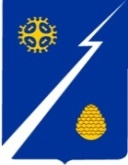 Ханты-Мансийский автономный округ – Югра(Тюменская область)Нижневартовский районАдминистрациягородского поселенияИзлучинскПОСТАНОВЛЕНИЕот ___________                                               					    № ___пгт. ИзлучинскВ соответствии со статьей 78 Бюджетного Кодекса Российской Федерации, постановлением Правительства Российской Федерации от 18.09.2020 № 1492 «Об общих требованиях к нормативным правовым актам, муниципальным правовым актам, регулирующим предоставление субсидий, в том числе грантов                     в форме субсидий, юридическим лицам, индивидуальным предпринимателям,                     а также физическим лицам – производителям товаров, работ, услуг, и о признании утратившими силу некоторых актов Правительства Российской Федерации и отдельных положений некоторых актов Правительства Российской Федерации», уставом поселения:1. Внести в приложение к постановлению администрации поселения                      от 29.11.2022 № 534 «Об утверждении Порядка предоставления субсидий муниципальным казенным предприятиям городского поселения Излучинск из бюджета поселения на финансовое обеспечение затрат, связанных с функционированием предприятия для выполнения работ, оказания услуг в рамках осуществления уставной деятельности» следующие изменения: 1.1. Абзац третий пункта 2.1 приложения изложить в новой редакции:«оплату налогов, страховых взносов и сборов, пеней;».1.2. Пункт 3.1 приложения после слов «к настоящему Порядку» дополнить словами «, а также справку о наличии на дату формирования справки положительного, отрицательного или нулевого сальдо единого налогового счета налогоплательщика, плательщика сбора, плательщика страховых взносов или налогового агента (в случае предоставления субсидии на финансовое обеспечение                 затрат по погашению задолженности по оплате налогов, страховых взносов                        и сборов, пеней.».2. Отделу организации деятельности администрации поселения                          (Д.Я. Бурич):2.1. Внести информационную справку в оригинал постановления администрации поселения от 29.11.2022 № 534;2.2. Обнародовать (опубликовать) постановление на официальном сайте органов местного самоуправления поселения.3. Настоящее постановление вступает в силу после его официального опубликования.4. Контроль за выполнением постановления оставляю за собой.Глава администрации поселения		                        	              Е.С. ПаппО внесении изменений в постановление администрации поселения от 29.11.2022 № 534 «Об утверждении Порядка предоставления субсидий муниципальным казенным предприятиям городского поселения  Излучинск из бюджета поселения на финансовое обеспечение затрат, связанных с функционированием предприятия для выполнения работ, оказания услуг в рамках осуществления уставной деятельности»